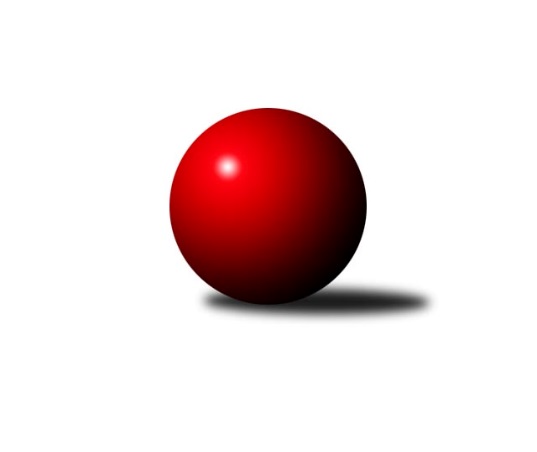 Č.1Ročník 2019/2020	24.5.2024 2. KLZ A 2019/2020Statistika 1. kolaTabulka družstev:		družstvo	záp	výh	rem	proh	skore	sety	průměr	body	plné	dorážka	chyby	1.	TJ Sparta Kutná Hora	1	1	0	0	8.0 : 0.0 	(18.0 : 6.0)	3254	2	2176	1078	37	2.	SK Žižkov Praha	1	1	0	0	7.0 : 1.0 	(18.5 : 5.5)	3325	2	2272	1053	30	3.	TJ Bižuterie Jablonec nad Nisou	1	1	0	0	7.0 : 1.0 	(12.5 : 11.5)	3163	2	2150	1013	42	4.	SKK Náchod B	1	1	0	0	6.0 : 2.0 	(16.0 : 8.0)	3272	2	2230	1042	36	5.	TJ Loko České Budějovice	1	1	0	0	5.0 : 3.0 	(15.0 : 9.0)	2915	2	2061	854	56	6.	TJ Jiskra Hazlov	1	0	0	1	3.0 : 5.0 	(9.0 : 15.0)	2851	0	2037	814	64	7.	SKK Jičín	1	0	0	1	2.0 : 6.0 	(8.0 : 16.0)	3154	0	2096	1058	35	8.	TJ Lokomotiva Ústí n. L.	1	0	0	1	1.0 : 7.0 	(11.5 : 12.5)	3158	0	2162	996	27	9.	TJ Sokol Chýnov	1	0	0	1	1.0 : 7.0 	(5.5 : 18.5)	2999	0	2088	911	70	10.	KK Jiří Poděbrady	1	0	0	1	0.0 : 8.0 	(6.0 : 18.0)	3024	0	2093	931	53Tabulka doma:		družstvo	záp	výh	rem	proh	skore	sety	průměr	body	maximum	minimum	1.	TJ Sparta Kutná Hora	1	1	0	0	8.0 : 0.0 	(18.0 : 6.0)	3254	2	3254	3254	2.	SKK Náchod B	1	1	0	0	6.0 : 2.0 	(16.0 : 8.0)	3272	2	3272	3272	3.	TJ Loko České Budějovice	1	1	0	0	5.0 : 3.0 	(15.0 : 9.0)	2915	2	2915	2915	4.	KK Jiří Poděbrady	0	0	0	0	0.0 : 0.0 	(0.0 : 0.0)	0	0	0	0	5.	SK Žižkov Praha	0	0	0	0	0.0 : 0.0 	(0.0 : 0.0)	0	0	0	0	6.	TJ Jiskra Hazlov	0	0	0	0	0.0 : 0.0 	(0.0 : 0.0)	0	0	0	0	7.	SKK Jičín	0	0	0	0	0.0 : 0.0 	(0.0 : 0.0)	0	0	0	0	8.	TJ Bižuterie Jablonec nad Nisou	0	0	0	0	0.0 : 0.0 	(0.0 : 0.0)	0	0	0	0	9.	TJ Lokomotiva Ústí n. L.	1	0	0	1	1.0 : 7.0 	(11.5 : 12.5)	3158	0	3158	3158	10.	TJ Sokol Chýnov	1	0	0	1	1.0 : 7.0 	(5.5 : 18.5)	2999	0	2999	2999Tabulka venku:		družstvo	záp	výh	rem	proh	skore	sety	průměr	body	maximum	minimum	1.	SK Žižkov Praha	1	1	0	0	7.0 : 1.0 	(18.5 : 5.5)	3325	2	3325	3325	2.	TJ Bižuterie Jablonec nad Nisou	1	1	0	0	7.0 : 1.0 	(12.5 : 11.5)	3163	2	3163	3163	3.	TJ Lokomotiva Ústí n. L.	0	0	0	0	0.0 : 0.0 	(0.0 : 0.0)	0	0	0	0	4.	SKK Náchod B	0	0	0	0	0.0 : 0.0 	(0.0 : 0.0)	0	0	0	0	5.	TJ Loko České Budějovice	0	0	0	0	0.0 : 0.0 	(0.0 : 0.0)	0	0	0	0	6.	TJ Sokol Chýnov	0	0	0	0	0.0 : 0.0 	(0.0 : 0.0)	0	0	0	0	7.	TJ Sparta Kutná Hora	0	0	0	0	0.0 : 0.0 	(0.0 : 0.0)	0	0	0	0	8.	TJ Jiskra Hazlov	1	0	0	1	3.0 : 5.0 	(9.0 : 15.0)	2851	0	2851	2851	9.	SKK Jičín	1	0	0	1	2.0 : 6.0 	(8.0 : 16.0)	3154	0	3154	3154	10.	KK Jiří Poděbrady	1	0	0	1	0.0 : 8.0 	(6.0 : 18.0)	3024	0	3024	3024Tabulka podzimní části:		družstvo	záp	výh	rem	proh	skore	sety	průměr	body	doma	venku	1.	TJ Sparta Kutná Hora	1	1	0	0	8.0 : 0.0 	(18.0 : 6.0)	3254	2 	1 	0 	0 	0 	0 	0	2.	SK Žižkov Praha	1	1	0	0	7.0 : 1.0 	(18.5 : 5.5)	3325	2 	0 	0 	0 	1 	0 	0	3.	TJ Bižuterie Jablonec nad Nisou	1	1	0	0	7.0 : 1.0 	(12.5 : 11.5)	3163	2 	0 	0 	0 	1 	0 	0	4.	SKK Náchod B	1	1	0	0	6.0 : 2.0 	(16.0 : 8.0)	3272	2 	1 	0 	0 	0 	0 	0	5.	TJ Loko České Budějovice	1	1	0	0	5.0 : 3.0 	(15.0 : 9.0)	2915	2 	1 	0 	0 	0 	0 	0	6.	TJ Jiskra Hazlov	1	0	0	1	3.0 : 5.0 	(9.0 : 15.0)	2851	0 	0 	0 	0 	0 	0 	1	7.	SKK Jičín	1	0	0	1	2.0 : 6.0 	(8.0 : 16.0)	3154	0 	0 	0 	0 	0 	0 	1	8.	TJ Lokomotiva Ústí n. L.	1	0	0	1	1.0 : 7.0 	(11.5 : 12.5)	3158	0 	0 	0 	1 	0 	0 	0	9.	TJ Sokol Chýnov	1	0	0	1	1.0 : 7.0 	(5.5 : 18.5)	2999	0 	0 	0 	1 	0 	0 	0	10.	KK Jiří Poděbrady	1	0	0	1	0.0 : 8.0 	(6.0 : 18.0)	3024	0 	0 	0 	0 	0 	0 	1Tabulka jarní části:		družstvo	záp	výh	rem	proh	skore	sety	průměr	body	doma	venku	1.	TJ Lokomotiva Ústí n. L.	0	0	0	0	0.0 : 0.0 	(0.0 : 0.0)	0	0 	0 	0 	0 	0 	0 	0 	2.	KK Jiří Poděbrady	0	0	0	0	0.0 : 0.0 	(0.0 : 0.0)	0	0 	0 	0 	0 	0 	0 	0 	3.	TJ Bižuterie Jablonec nad Nisou	0	0	0	0	0.0 : 0.0 	(0.0 : 0.0)	0	0 	0 	0 	0 	0 	0 	0 	4.	TJ Jiskra Hazlov	0	0	0	0	0.0 : 0.0 	(0.0 : 0.0)	0	0 	0 	0 	0 	0 	0 	0 	5.	SKK Náchod B	0	0	0	0	0.0 : 0.0 	(0.0 : 0.0)	0	0 	0 	0 	0 	0 	0 	0 	6.	TJ Loko České Budějovice	0	0	0	0	0.0 : 0.0 	(0.0 : 0.0)	0	0 	0 	0 	0 	0 	0 	0 	7.	TJ Sokol Chýnov	0	0	0	0	0.0 : 0.0 	(0.0 : 0.0)	0	0 	0 	0 	0 	0 	0 	0 	8.	SK Žižkov Praha	0	0	0	0	0.0 : 0.0 	(0.0 : 0.0)	0	0 	0 	0 	0 	0 	0 	0 	9.	TJ Sparta Kutná Hora	0	0	0	0	0.0 : 0.0 	(0.0 : 0.0)	0	0 	0 	0 	0 	0 	0 	0 	10.	SKK Jičín	0	0	0	0	0.0 : 0.0 	(0.0 : 0.0)	0	0 	0 	0 	0 	0 	0 	0 Zisk bodů pro družstvo:		jméno hráče	družstvo	body	zápasy	v %	dílčí body	sety	v %	1.	Lenka Boštická 	SK Žižkov Praha 	1	/	1	(100%)	4	/	4	(100%)	2.	Kateřina Katzová 	SK Žižkov Praha 	1	/	1	(100%)	4	/	4	(100%)	3.	Eliška Boučková 	SKK Náchod B 	1	/	1	(100%)	4	/	4	(100%)	4.	Lucie Slavíková 	SKK Náchod B 	1	/	1	(100%)	4	/	4	(100%)	5.	Milada Šafránková 	TJ Loko České Budějovice  	1	/	1	(100%)	4	/	4	(100%)	6.	Irini Sedláčková 	SK Žižkov Praha 	1	/	1	(100%)	4	/	4	(100%)	7.	Jitka Bulíčková 	TJ Sparta Kutná Hora 	1	/	1	(100%)	4	/	4	(100%)	8.	Eva Renková 	TJ Sparta Kutná Hora 	1	/	1	(100%)	4	/	4	(100%)	9.	Dana Viková 	SKK Jičín 	1	/	1	(100%)	3	/	4	(75%)	10.	Helena Mervartová 	SKK Náchod B 	1	/	1	(100%)	3	/	4	(75%)	11.	Karoline Utikalová 	TJ Jiskra Hazlov  	1	/	1	(100%)	3	/	4	(75%)	12.	Barbora Vašáková 	TJ Lokomotiva Ústí n. L. 	1	/	1	(100%)	3	/	4	(75%)	13.	Zdeňa Štruplová 	TJ Loko České Budějovice  	1	/	1	(100%)	3	/	4	(75%)	14.	Jana Gembecová 	TJ Bižuterie Jablonec nad Nisou 	1	/	1	(100%)	3	/	4	(75%)	15.	Kamila Dvořáková 	TJ Sparta Kutná Hora 	1	/	1	(100%)	3	/	4	(75%)	16.	Alena Kovandová 	TJ Sokol Chýnov 	1	/	1	(100%)	3	/	4	(75%)	17.	Hana Barborová 	TJ Sparta Kutná Hora 	1	/	1	(100%)	3	/	4	(75%)	18.	Lucie Klojdová 	TJ Loko České Budějovice  	1	/	1	(100%)	3	/	4	(75%)	19.	Hedvika Mizerová 	SK Žižkov Praha 	1	/	1	(100%)	3	/	4	(75%)	20.	Jitka Šklíbová 	TJ Bižuterie Jablonec nad Nisou 	1	/	1	(100%)	2.5	/	4	(63%)	21.	Blanka Mašková 	SK Žižkov Praha 	1	/	1	(100%)	2.5	/	4	(63%)	22.	Marta Kořanová 	TJ Jiskra Hazlov  	1	/	1	(100%)	2	/	4	(50%)	23.	Marie Adamcová 	TJ Sparta Kutná Hora 	1	/	1	(100%)	2	/	4	(50%)	24.	Klára Miláčková 	TJ Sparta Kutná Hora 	1	/	1	(100%)	2	/	4	(50%)	25.	Lucie Vrbatová 	TJ Jiskra Hazlov  	1	/	1	(100%)	2	/	4	(50%)	26.	Lenka Stejskalová 	TJ Bižuterie Jablonec nad Nisou 	1	/	1	(100%)	2	/	4	(50%)	27.	Denisa Nálevková 	SKK Náchod B 	1	/	1	(100%)	2	/	4	(50%)	28.	Michaela Nožičková 	SKK Jičín 	1	/	1	(100%)	2	/	4	(50%)	29.	Olga Syková 	TJ Bižuterie Jablonec nad Nisou 	1	/	1	(100%)	2	/	4	(50%)	30.	Jana Florianová 	TJ Bižuterie Jablonec nad Nisou 	1	/	1	(100%)	2	/	4	(50%)	31.	Šárka Vohnoutová 	TJ Lokomotiva Ústí n. L. 	0	/	1	(0%)	2	/	4	(50%)	32.	Magdaléna Moravcová 	KK Jiří Poděbrady 	0	/	1	(0%)	2	/	4	(50%)	33.	Karolína Kovaříková 	SKK Náchod B 	0	/	1	(0%)	2	/	4	(50%)	34.	Alena Čampulová 	TJ Loko České Budějovice  	0	/	1	(0%)	2	/	4	(50%)	35.	Jana Balzerová 	TJ Lokomotiva Ústí n. L. 	0	/	1	(0%)	2	/	4	(50%)	36.	Helena Šamalová 	SKK Jičín 	0	/	1	(0%)	2	/	4	(50%)	37.	Martina Tomiová 	TJ Loko České Budějovice  	0	/	1	(0%)	2	/	4	(50%)	38.	Tereza Odstrčilová 	TJ Lokomotiva Ústí n. L. 	0	/	1	(0%)	2	/	4	(50%)	39.	Lada Tichá 	KK Jiří Poděbrady 	0	/	1	(0%)	2	/	4	(50%)	40.	Zuzana Mihálová 	TJ Sokol Chýnov 	0	/	1	(0%)	1.5	/	4	(38%)	41.	Marcela Bořutová 	TJ Lokomotiva Ústí n. L. 	0	/	1	(0%)	1.5	/	4	(38%)	42.	Vlasta Kohoutová 	KK Jiří Poděbrady 	0	/	1	(0%)	1	/	4	(25%)	43.	Věra Slezáčková 	TJ Lokomotiva Ústí n. L. 	0	/	1	(0%)	1	/	4	(25%)	44.	Iveta Seifertová st.	TJ Bižuterie Jablonec nad Nisou 	0	/	1	(0%)	1	/	4	(25%)	45.	Jana Komancová 	TJ Jiskra Hazlov  	0	/	1	(0%)	1	/	4	(25%)	46.	Adéla Víšová 	SKK Náchod B 	0	/	1	(0%)	1	/	4	(25%)	47.	Lucie Řehánková 	SK Žižkov Praha 	0	/	1	(0%)	1	/	4	(25%)	48.	Věra Návarová 	TJ Sokol Chýnov 	0	/	1	(0%)	1	/	4	(25%)	49.	Lenka Vávrová 	SKK Jičín 	0	/	1	(0%)	1	/	4	(25%)	50.	Miroslava Vondrušová 	TJ Loko České Budějovice  	0	/	1	(0%)	1	/	4	(25%)	51.	Zdeňka Dejdová 	KK Jiří Poděbrady 	0	/	1	(0%)	1	/	4	(25%)	52.	Tereza Bendová 	TJ Jiskra Hazlov  	0	/	1	(0%)	1	/	4	(25%)	53.	Dita Kotorová 	TJ Sokol Chýnov 	0	/	1	(0%)	0	/	4	(0%)	54.	Miroslava Cízlerová 	TJ Sokol Chýnov 	0	/	1	(0%)	0	/	4	(0%)	55.	Lenka Honzíková 	KK Jiří Poděbrady 	0	/	1	(0%)	0	/	4	(0%)	56.	Eva Kotalová 	TJ Jiskra Hazlov  	0	/	1	(0%)	0	/	4	(0%)	57.	Zuzana Holcmanová 	KK Jiří Poděbrady 	0	/	1	(0%)	0	/	4	(0%)	58.	Marie Říhová 	SKK Jičín 	0	/	1	(0%)	0	/	4	(0%)	59.	Blanka Roubková 	TJ Sokol Chýnov 	0	/	1	(0%)	0	/	4	(0%)Průměry na kuželnách:		kuželna	průměr	plné	dorážka	chyby	výkon na hráče	1.	SKK Nachod, 1-4	3213	2163	1050	35.5	(535.5)	2.	Tábor, 1-4	3162	2180	982	50.0	(527.0)	3.	TJ Lokomotiva Ústí nad Labem, 1-4	3160	2156	1004	34.5	(526.8)	4.	TJ Sparta Kutná Hora, 1-4	3139	2134	1004	45.0	(523.2)	5.	TJ Lokomotiva České Budějovice, 1-4	2883	2049	834	60.0	(480.5)Nejlepší výkony na kuželnách:SKK Nachod, 1-4SKK Náchod B	3272	1. kolo	Lucie Slavíková 	SKK Náchod B	560	1. koloSKK Jičín	3154	1. kolo	Eliška Boučková 	SKK Náchod B	558	1. kolo		. kolo	Denisa Nálevková 	SKK Náchod B	557	1. kolo		. kolo	Helena Šamalová 	SKK Jičín	555	1. kolo		. kolo	Michaela Nožičková 	SKK Jičín	546	1. kolo		. kolo	Lenka Vávrová 	SKK Jičín	543	1. kolo		. kolo	Helena Mervartová 	SKK Náchod B	540	1. kolo		. kolo	Dana Viková 	SKK Jičín	534	1. kolo		. kolo	Adéla Víšová 	SKK Náchod B	531	1. kolo		. kolo	Karolína Kovaříková 	SKK Náchod B	526	1. koloTábor, 1-4SK Žižkov Praha	3325	1. kolo	Kateřina Katzová 	SK Žižkov Praha	588	1. koloTJ Sokol Chýnov	2999	1. kolo	Alena Kovandová 	TJ Sokol Chýnov	578	1. kolo		. kolo	Lenka Boštická 	SK Žižkov Praha	576	1. kolo		. kolo	Blanka Mašková 	SK Žižkov Praha	557	1. kolo		. kolo	Hedvika Mizerová 	SK Žižkov Praha	551	1. kolo		. kolo	Lucie Řehánková 	SK Žižkov Praha	544	1. kolo		. kolo	Zuzana Mihálová 	TJ Sokol Chýnov	516	1. kolo		. kolo	Dita Kotorová 	TJ Sokol Chýnov	513	1. kolo		. kolo	Irini Sedláčková 	SK Žižkov Praha	509	1. kolo		. kolo	Miroslava Cízlerová 	TJ Sokol Chýnov	497	1. koloTJ Lokomotiva Ústí nad Labem, 1-4TJ Bižuterie Jablonec nad Nisou	3163	1. kolo	Olga Syková 	TJ Bižuterie Jablonec nad Nisou	543	1. koloTJ Lokomotiva Ústí n. L.	3158	1. kolo	Jana Gembecová 	TJ Bižuterie Jablonec nad Nisou	541	1. kolo		. kolo	Věra Slezáčková 	TJ Lokomotiva Ústí n. L.	538	1. kolo		. kolo	Jana Balzerová 	TJ Lokomotiva Ústí n. L.	537	1. kolo		. kolo	Lenka Stejskalová 	TJ Bižuterie Jablonec nad Nisou	536	1. kolo		. kolo	Šárka Vohnoutová 	TJ Lokomotiva Ústí n. L.	533	1. kolo		. kolo	Jana Florianová 	TJ Bižuterie Jablonec nad Nisou	531	1. kolo		. kolo	Barbora Vašáková 	TJ Lokomotiva Ústí n. L.	529	1. kolo		. kolo	Tereza Odstrčilová 	TJ Lokomotiva Ústí n. L.	528	1. kolo		. kolo	Jitka Šklíbová 	TJ Bižuterie Jablonec nad Nisou	520	1. koloTJ Sparta Kutná Hora, 1-4TJ Sparta Kutná Hora	3254	1. kolo	Kamila Dvořáková 	TJ Sparta Kutná Hora	577	1. koloKK Jiří Poděbrady	3024	1. kolo	Eva Renková 	TJ Sparta Kutná Hora	570	1. kolo		. kolo	Jitka Bulíčková 	TJ Sparta Kutná Hora	552	1. kolo		. kolo	Hana Barborová 	TJ Sparta Kutná Hora	536	1. kolo		. kolo	Lenka Honzíková 	KK Jiří Poděbrady	531	1. kolo		. kolo	Vlasta Kohoutová 	KK Jiří Poděbrady	516	1. kolo		. kolo	Marie Adamcová 	TJ Sparta Kutná Hora	514	1. kolo		. kolo	Klára Miláčková 	TJ Sparta Kutná Hora	505	1. kolo		. kolo	Lada Tichá 	KK Jiří Poděbrady	503	1. kolo		. kolo	Zuzana Holcmanová 	KK Jiří Poděbrady	496	1. koloTJ Lokomotiva České Budějovice, 1-4TJ Loko České Budějovice 	2915	1. kolo	Milada Šafránková 	TJ Loko České Budějovice 	518	1. koloTJ Jiskra Hazlov 	2851	1. kolo	Karoline Utikalová 	TJ Jiskra Hazlov 	506	1. kolo		. kolo	Lucie Vrbatová 	TJ Jiskra Hazlov 	504	1. kolo		. kolo	Zdeňa Štruplová 	TJ Loko České Budějovice 	497	1. kolo		. kolo	Marta Kořanová 	TJ Jiskra Hazlov 	491	1. kolo		. kolo	Miroslava Vondrušová 	TJ Loko České Budějovice 	485	1. kolo		. kolo	Alena Čampulová 	TJ Loko České Budějovice 	482	1. kolo		. kolo	Martina Tomiová 	TJ Loko České Budějovice 	482	1. kolo		. kolo	Eva Kotalová 	TJ Jiskra Hazlov 	468	1. kolo		. kolo	Lucie Klojdová 	TJ Loko České Budějovice 	451	1. koloČetnost výsledků:	8.0 : 0.0	1x	6.0 : 2.0	1x	5.0 : 3.0	1x	1.0 : 7.0	2x